Внеочередное заседание                                                                       27 созыва   КАРАР                                                                                                                   РЕШЕНИЕО проведении  публичного слушания по проекту решения Совета сельского поселения Кушманаковский сельсовет муниципального  район Республики Башкортостан «О внесении изменений и дополнений в Устав сельского поселения Кушманаковский сельсовет  муниципального  район Республики Башкортостан»В соответствии с  пунктом 1 части  третьей статьи 28  Федерального закона «Об общих принципах организации местного самоуправления в Российской Федерации», части третьей, статьи 11 Устава  муниципального района Бураевский район, Совет сельского поселения Кушманаковский сельсовет   муниципального района Бураевский район решил:1.Назначить публичные слушания по проекту решения Совета сельского поселения Кушманаковский сельсовет муниципального района Бураевский район Республики Башкортостан «О внесении изменений и дополнений в Устав сельского поселения Кушманаковский сельсовет  муниципального района Бураевский район Республики Башкортостан» на 11:00 ч. 20 июня   2016 года  по адресу  д. Кушманаково,                                  ул. Роберта Ахметгалиева , 62 в администрации сельского поселения Кушманаковский сельсовет.2. Организацию и проведение публичных слушаний по проекту решения Совета «О внесении изменений и дополнений в Устав сельского поселения Кушманаковский сельсовет муниципального района  Бураевский район Республики Башкортостан» возложить на комиссию по подготовке и проведению публичных слушаний проекта Устава  сельского  поселения в следующем составе:Председатель комиссии- Каюмов А.Д.Члены комиссии – Ахматгалиева Е.В., Гараева Л.З.          3. Установить, что письменные предложения жителей  сельского поселения  по проекту решения Совета «О внесении изменений и дополнений в Устав сельского поселения Кушманаковский сельсовет муниципального района Бураевский район Республики Башкортостан» направляются в Совет (д. Кушманаково, ул. Роберта Ахметгалиева, 62) в период со дня обнародования настоящего решения до 09 июля  2016 года.	4. Обнародовать настоящее решение на информационном стенде  и официальном сайте администрации сельского поселения Кушманаковский сельсовет.            5. Контроль за исполнением настоящего решения возложить на постоянную комиссию по социально-гуманитарным вопросам (Гараеву Л.З.)Председатель Советасельского поселенияКушманаковский сельсовет                                                        А.Д.КаюмовД. Кушманаково20 июня 2016 года№ 45БАШКОРТОСТАН РЕСПУБЛИКАҺЫ               БОРАЙ РАЙОНЫ МУНИЦИПАЛЬ РАЙОНЫНЫҢ КУШМАНАК АУЫЛ СОВЕТЫ АУЫЛ БИЛӘМӘҺЕ СОВЕТЫ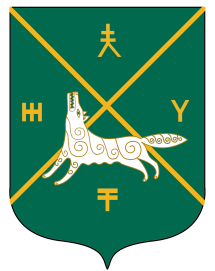 СОВЕТ СЕЛЬСКОГО  ПОСЕЛЕНИЯКУШМАНАКОВСКИЙ  СЕЛЬСОВЕТ   МУНИЦИПАЛЬНОГО РАЙОНА БУРАЕВСКИЙ  РАЙОН        РЕСПУБЛИКИ  БАШКОРТОСТАН